 17 ноября 2017 года в 6 классе был проведен классный час «Несчастье на дороге», посвященный дню памяти жертв ДТП.Цели классного часа:- ознакомить ребят с классификацией аварийных ситуаций на дорогах;-разобраться в причинах ДТП;-обсудить меры предосторожности на дорогах.В ходе классного часа классный коллектив почтил память погибших минутой молчания, обсудили причины ДТП и способы их избежания.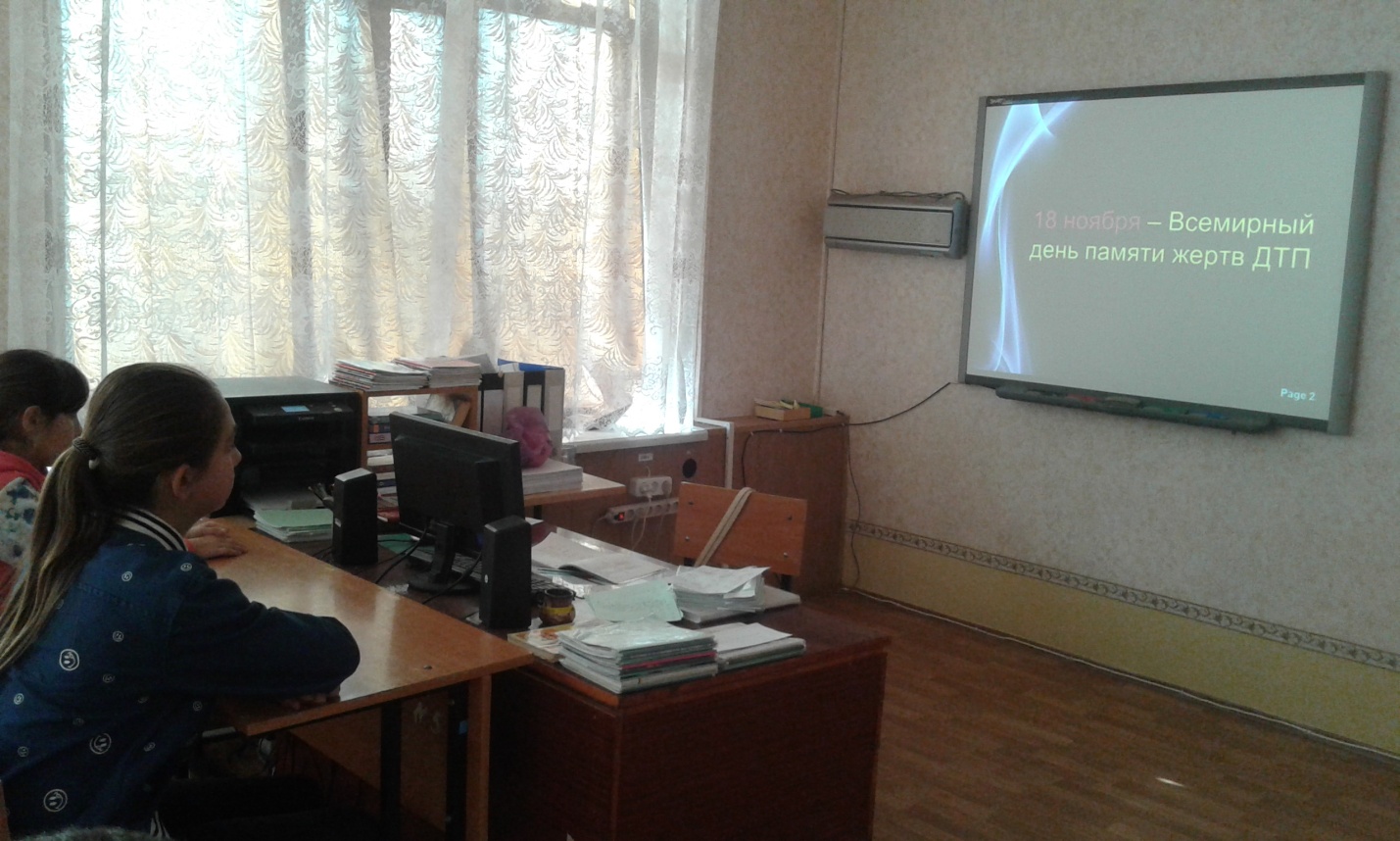 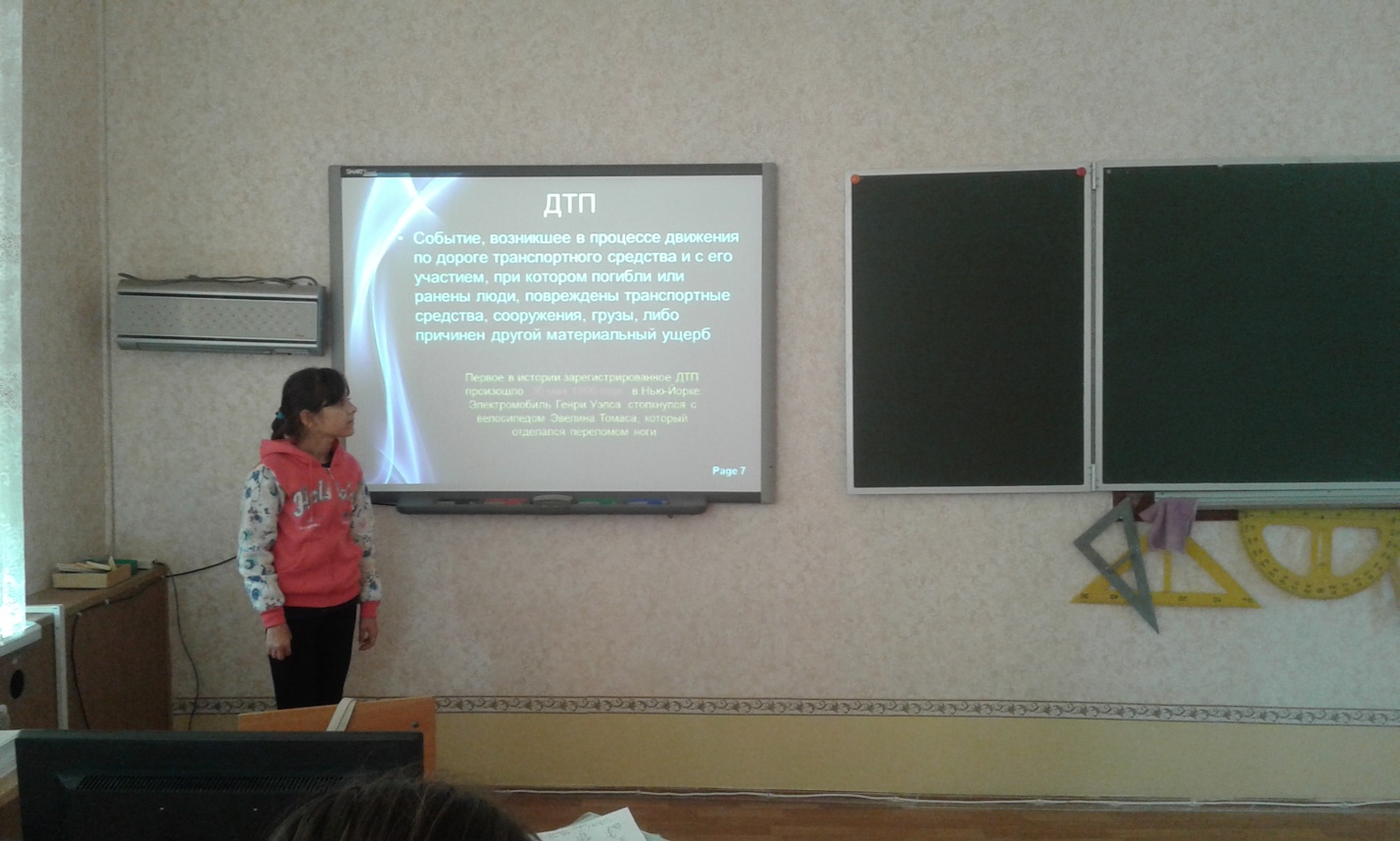 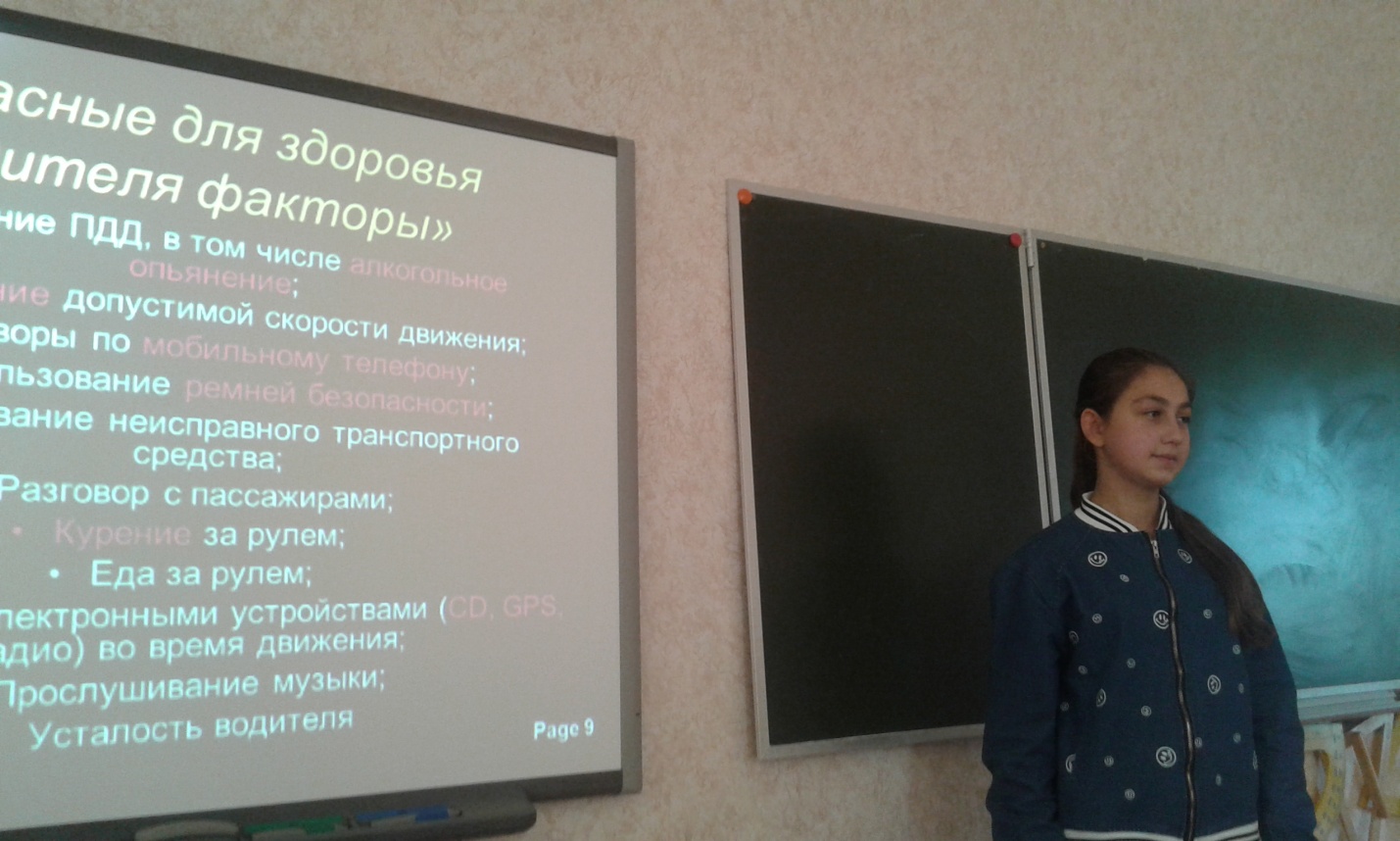 